Termo de Autorização para Publicação de Teses e Dissertações Eletrônicas (TDE) na Biblioteca Digital de Teses e Dissertações (BDTD)Na qualidade de titular dos direitos de autor da publicação, autorizo a Universidade de Brasília e o IBICT a disponibilizar por meio dos sites www.bce.unb.br, www.ibict.br, http://hercules.vtls.com/cgi- bin/ndltd/chameleon?lng=pt&skin=ndltd sem ressarcimento dos direitos autorais, de acordo com a Lei nº 9610/98, o texto integral da obra abaixo citada, conforme permissões assinaladas, para fins de leitura, impressão e/ou download, a título de divulgação da produção científica brasileira, a partir desta data.Identificação do material bibliográfico:	( ) Tese	( ) DissertaçãoIdentificação da Tese ou Dissertação:Autor:					 RG.: 	CPF: 	E-mail:					 Orientador: 			CPF				 Co-Orientador: 			CPF				 Membros da Banca: 				CPF 		 	CPF 	 	CPF 	 	CPF 	Seu e-mail pode ser disponibilizado na página?	( )Sim	( ) NãoData de Defesa: (dd/mm/aaaa) 		Nº de páginas: 	                    Título:				 Afiliação: (Instituição de vínculo empregatício do autor): 		                                                                    Área do Conhecimento: 	3. Agência de fomento: 		(Vide Tabela do CNPq)Palavras-chave: 	4. Informação de acesso ao documento:Liberação para publicação:	( ) Total	( )Parcial* Em caso de publicação parcial, especifique o(s) arquivo(s) restrito(s):Arquivo(s) capítulo(s). Especifique:  	Havendo concordância com a publicação eletrônica, torna-se imprescindível o envio do(s) arquivo(s) em formato digital PDF da tese ou dissertação. É necessário que a impressão seja gerada a partir do arquivo em PDF para que as versões eletrônica e impressa sejam idênticas.*A restrição (parcial ou total) poderá ser mantida por até um ano a partir da data de autorização da publicação. A extensão deste prazo demandará justificativa formal apresentada ao DPG e que será comunicada à CAPES, IBICT e à BCE/UnB.Local e data: 	Assinatura do autor  	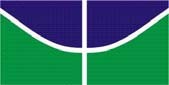 UNB – BCE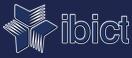 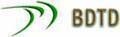 